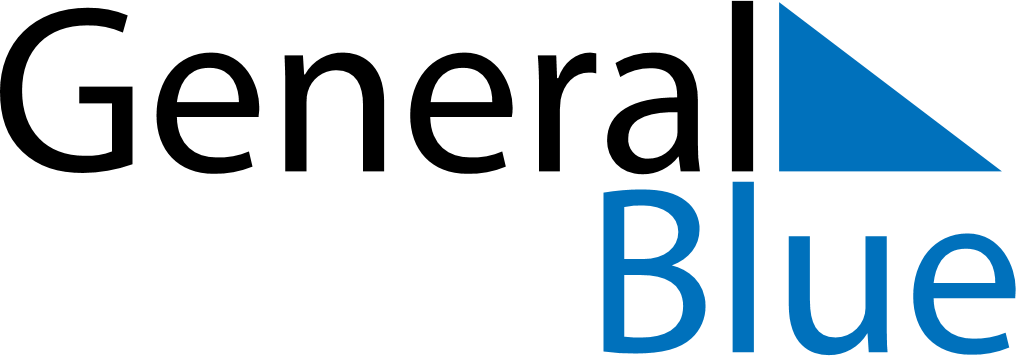 November 2026November 2026November 2026Dominican RepublicDominican RepublicMONTUEWEDTHUFRISATSUN123456789101112131415Constitution Day161718192021222324252627282930